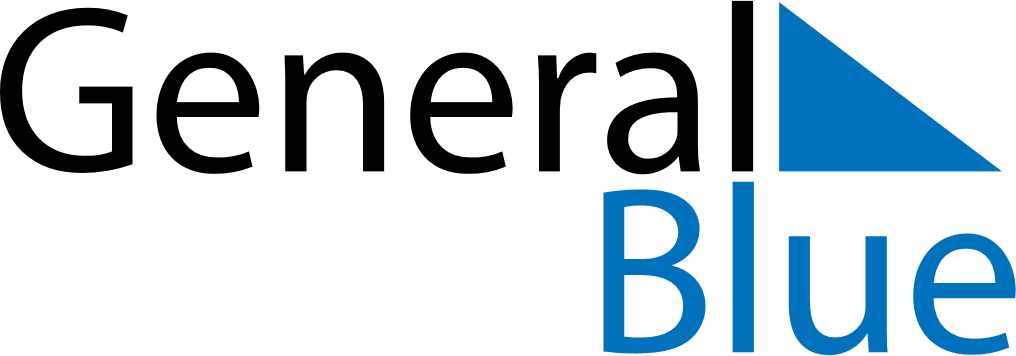 July 2020July 2020July 2020July 2020United Arab EmiratesUnited Arab EmiratesUnited Arab EmiratesSundayMondayTuesdayWednesdayThursdayFridayFridaySaturday12334567891010111213141516171718192021222324242526272829303131Feast of the Sacrifice (Eid al-Adha)Feast of the Sacrifice (Eid al-Adha)